В целях реализации Государственной программы «Содействие занятости населения Приморского края на 2013-2020 годы»утвержденной постановлением Администрации Приморского края от 07.12.2012г. №384-паКГБУ «Приморский центр занятости населения» организует профессиональное обучение и дополнительное профессиональное образование незанятых граждан, которым в соответствии с законодательством Российской Федерации назначена страховая пенсия по старости и которые стремятся возобновить трудовую деятельность, по направлению органов службы занятости населения по востребованным на рынке труда профессиям (специальностям).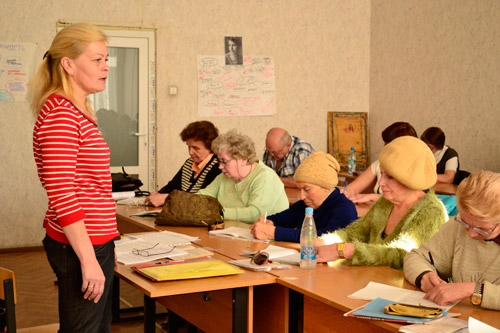 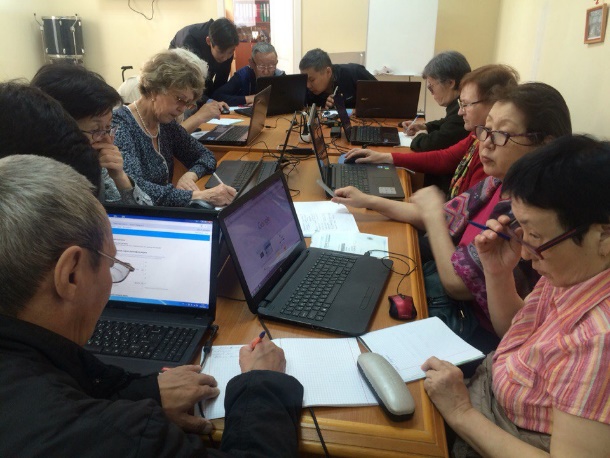 Профессиональное обучение носит интенсивный, краткосрочный характер. Срок обучения составляет 1-3 месяца.Оплата обучения производится из средств регионального бюджета!Выбор специальности осуществляется с учетом мнения работодателя под конкретные рабочие места.ПЕРЕЧЕНЬ НЕОБХОДИМЫХ ДОКУМЕНТОВ И ПОДРОБНУЮ ИНФОРМАЦИЮ МОЖНО ПОЛУЧИТЬ ПО АДРЕСУ:г. Владивосток, ул. Пушкинская 13.каб. 12, 17, 18тел. 222-72-15www. soctrud.primorsky.ru